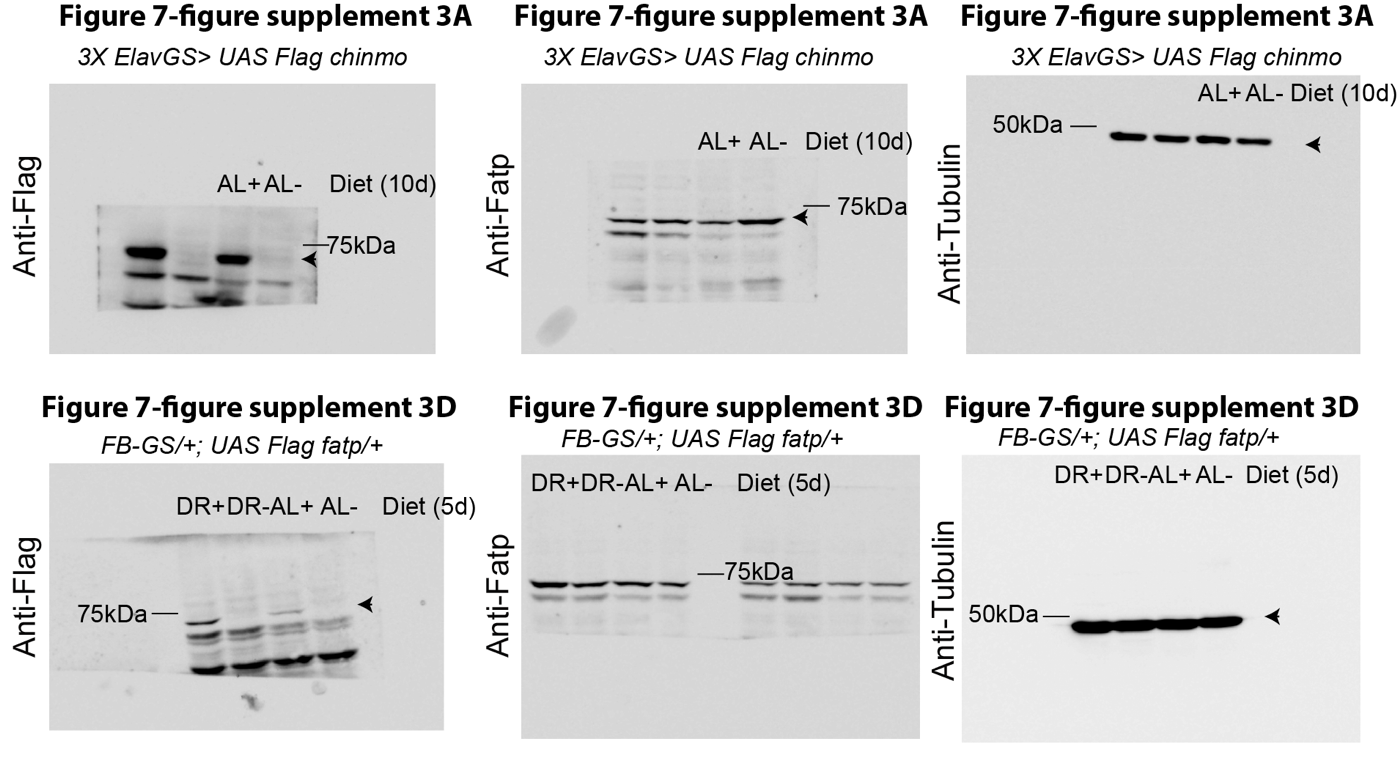 Figure 7-figure supplement 3-source data 1. Uncropped western blots with relevant bands labeled for Figure 7-figure supplement 3A and 3D.